Petek, 15. 5. 2020Pozdravljeni učenci.Preverimo rešitve naloge: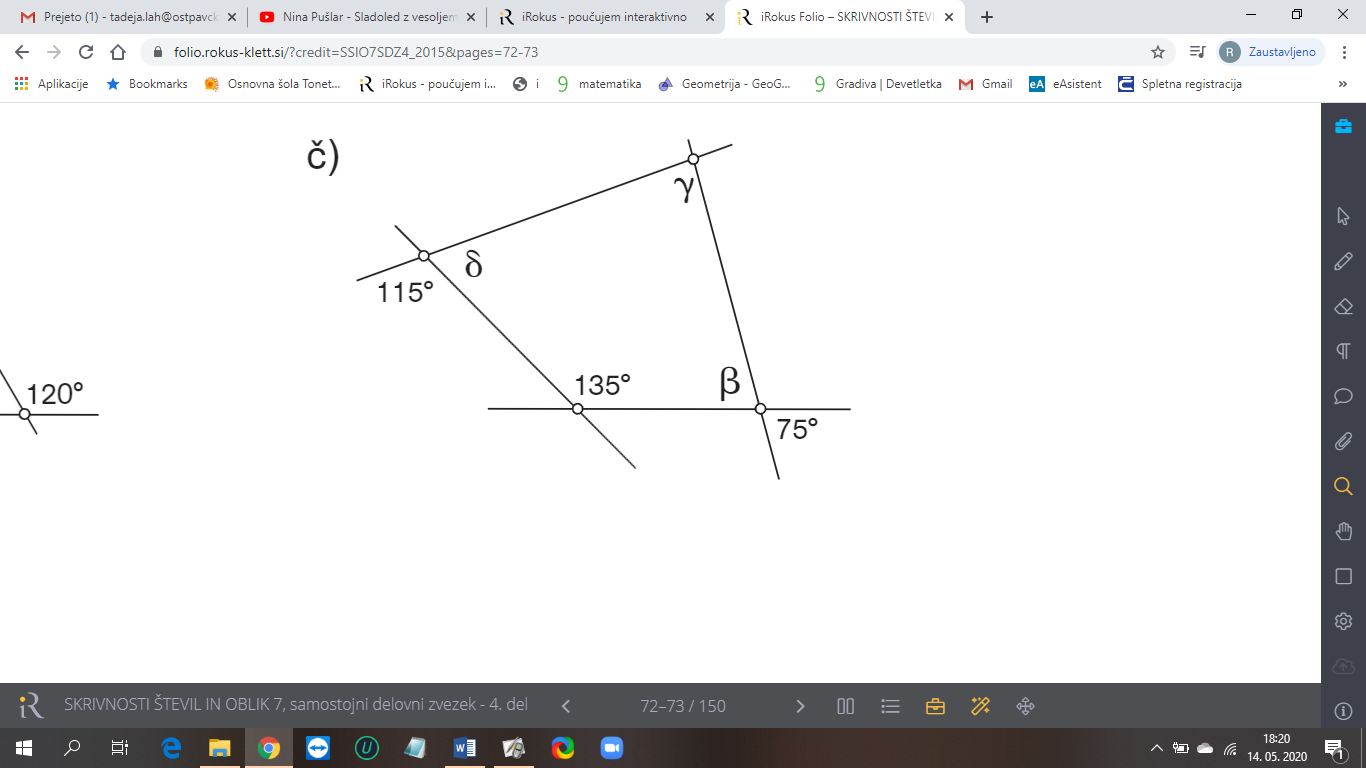 Izračunamo kot  Izračunamo še kot Današnja ura je namenjena utrjevanju.Pri reševanju nalog si pomagaj z enačbami o kotih, ki smo jih zapisali.Najprej reši ZGLED (tistega, ki sem ga  spodaj obkrožila) na spleti strani https://eucbeniki.sio.si/matematika7/781/index2.htmlSvoje rešitve tudi preveri.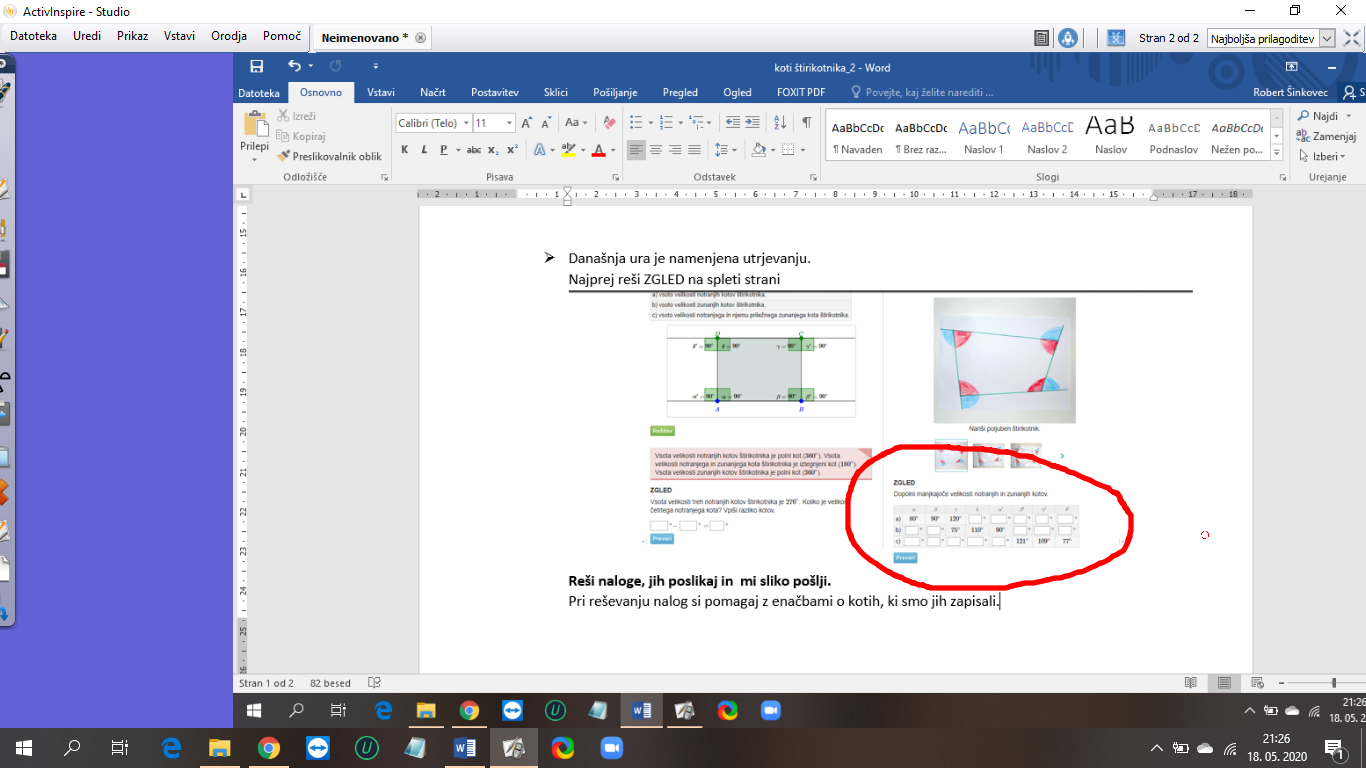 Reši spodnji dve nalogi, jih poslikaj in  mi sliko pošlji 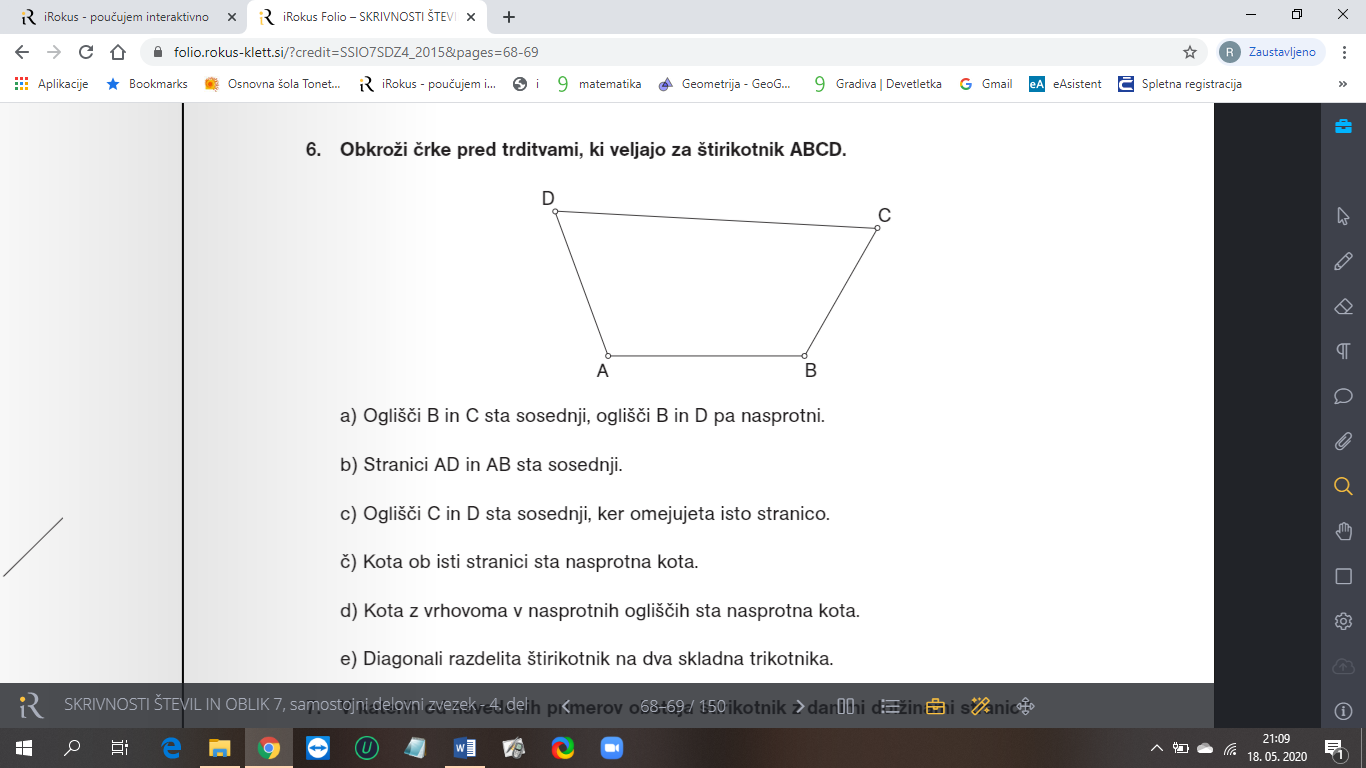 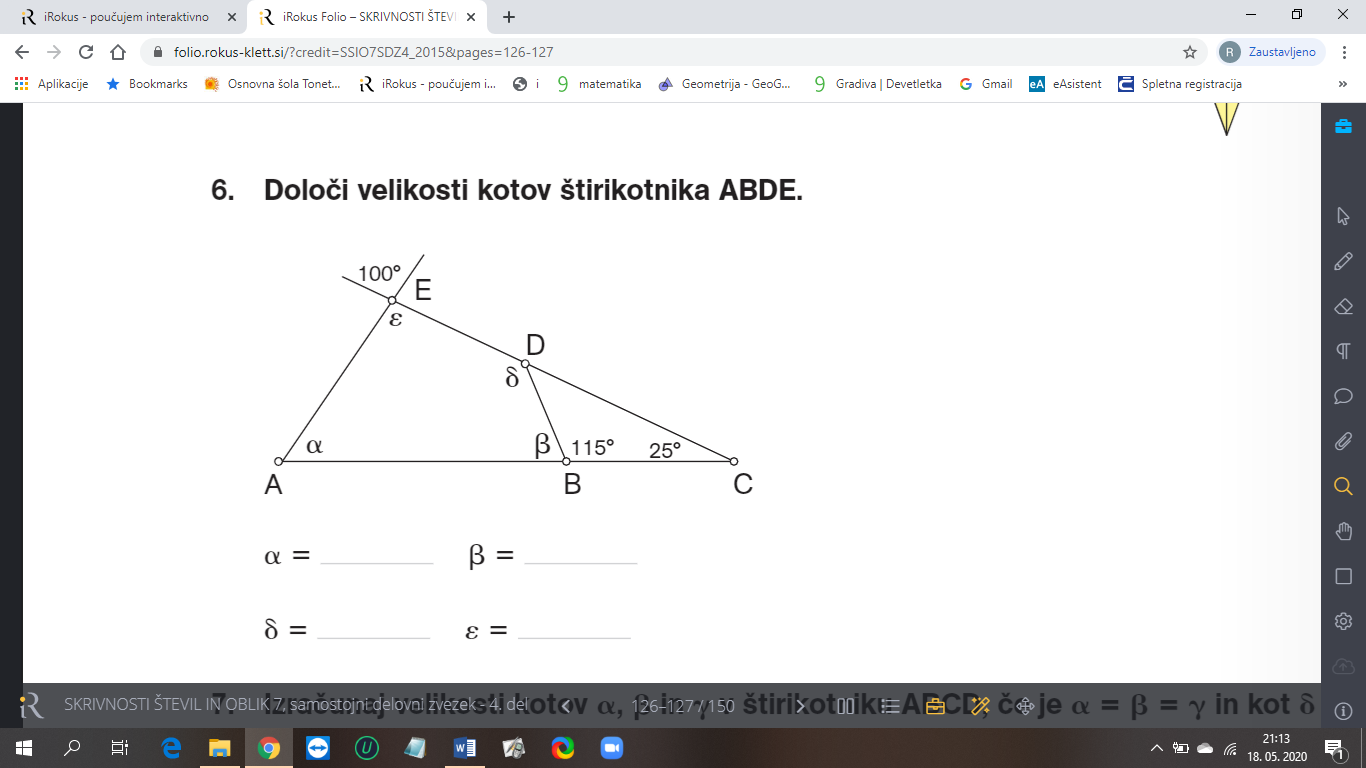 Na spodnji sliki je pomoč. Najprej morate  izračunati kot  (jaz sem na sliki ta kot označila z ),  šele nato lahko izračunate kot .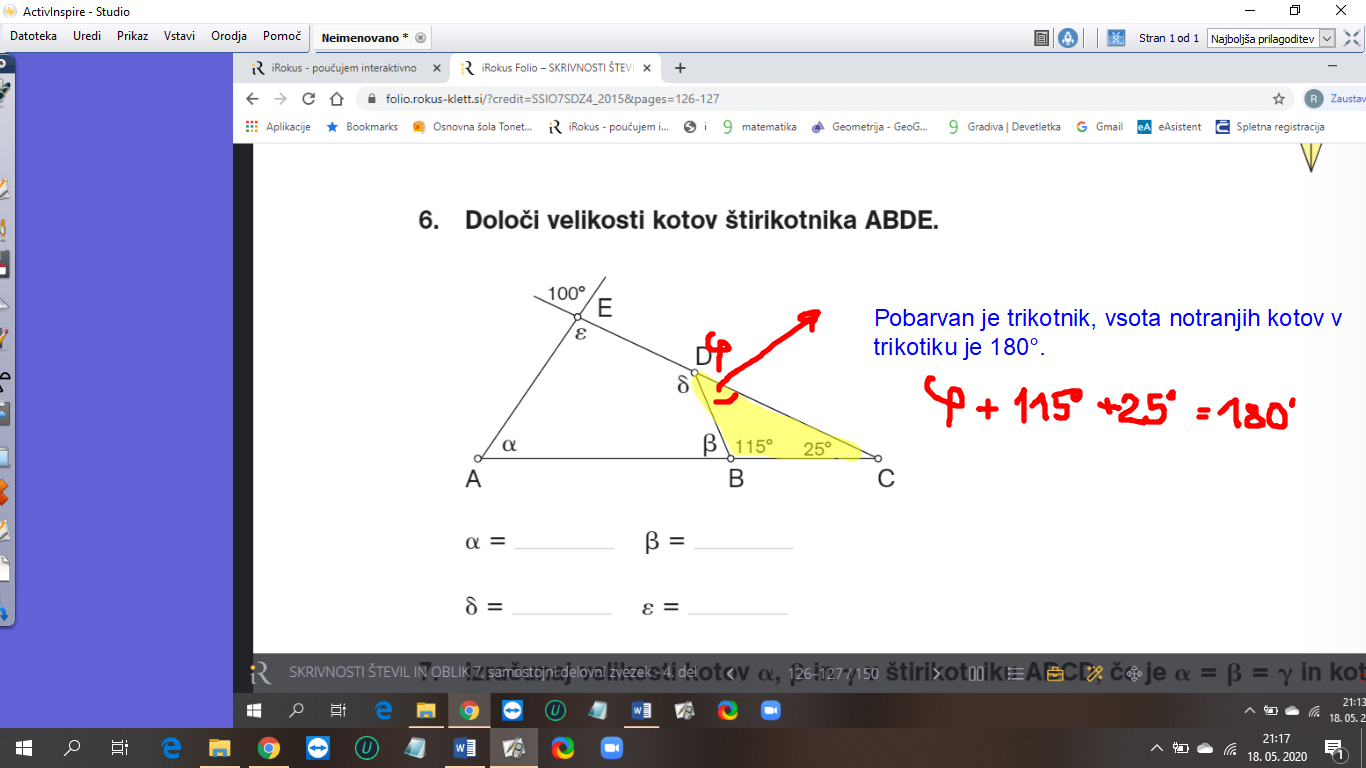 